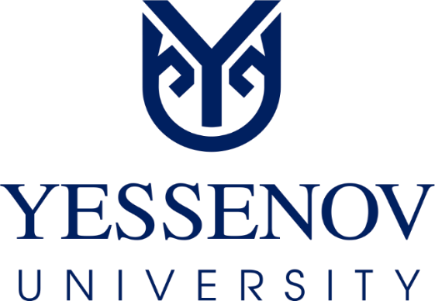 ПОЛОЖЕНИЕ О РЕГИОНАЛЬНОМ ЦЕНТРЕ ПО ЭКОЛОГИИ И МОНИТОРИНГА ЭКОСИСТЕМ УНИВЕРСИТЕТА ЕСЕНОВА(REGIONAL CENTER FOR ECOLOGY AND MONITORING OF ECOSYSTEMS NAMED AFTER YESSENOV UNIVERSITY)АКТАУ 2021СОДЕРЖАНИЕОБЩИЕ ПОЛОЖЕНИЯ	1.1 Региональный центр экологии и мониторинга экосистем Университета Есенова (далее – РЦЭМЭ, Центр) является структурным подразделением Управления науки и исследований университета Есенова, способствующим развитию научно-творческого потенциала Университета.1.2 РЦЭМЭ осуществляет свою деятельность на основании:Закона Республики Казахстан «Об образовании» от 27.07.2007 № 319 (с изменениями и дополнениями);Закона Республики Казахстан от 18.02.2011 № 407-IV «О науке» (с изменениями и дополнениями);Государственной программы развития образования и науки Республики Казахстан на 2020-2025 годы, утвержденной Постановлением Правительства Республики Казахстан № 988 от 27.12.2019;Устава НАО «Каспийский университет технологий и инжиниринга имени Ш. Есенова», утвержденного приказом Министерства финансов РК от 04.06.2020 № 11933-1943;Стратегии развития университета до 2030 года и других внутренних нормативных документов Университета.1.3 Штатное расписание РЦЭМЭ утверждается приказом президента на основании штатной численности, утвержденной решением совета директоров.1.4 Непосредственное руководство работой РЦЭМЭ осуществляется заведующим РЦЭМЭ.2. ОБОЗНАЧЕНИЯ И СОКРАЩЕНИЯЗАДАЧИ И ФУНКЦИИ 3.1 Задачи РЦЭМЭ:организация работы по разработке и внедрению в учебный процесс программ по методам экологического мониторинга состояния окружающей среды;развитие фундаментальных и прикладных научных исследований в соответствии с приоритетными исследовательскими направлениями Университета; развитие научного и научно-технического сотрудничества по усовершенствованию экологического мониторинга с ведущими казахстанскими и зарубежными вузами, научными, производственными организациями и предприятиями в целях повышения эффективности интеграционных процессов в образовании и науке;поддержка и развитие студенческих научных объединений, научно-исследовательских и учебных лабораторий по внедрению экологического мониторинга;разработка и реализация экономических и организационных мер по привлечению в университет финансовых средств для реализации научно-исследовательской деятельности по внедрению экологического мониторинга;изучение научно-образовательной, экономической и другой документации, необходимой для организации деятельности Центра, подготовка аналитических материалов, справок, отчётов и другой аналогичной информации по направлению деятельности Центра;оптимизация существующих технологий по внедрению экологического мониторинга (наземные средства, информационный и аналитический анализ, локальный мониторинг, прогноз и затраты);гибридизация существующих технологий по внедрению экологического мониторинга (синергетическое сочетание процессов обработки с учетом состоянием окружающей среды);адаптация технологий к местным и меняющимся (например, изменению климата) условиям;изучение методов по внедрению экологического мониторинга;изучение альтернативных методов внедрения экологического мониторинга применительно к погодным и инфраструктурным условиям региона;фундаментальное изучение технологий внедрения экологического мониторинга.3.2 Функции РЦЭМЭ:проведение фундаментальных, прогнозных, поисковых и прикладных научно-исследовательских работ по приоритетным направлениям научной деятельности университета;участие в подготовке научных кадров;изучение и обобщение передового отечественного и зарубежного опыта по внедрения экологического мониторинга;подготовку монографий, учебных пособий, лекций, статей, информационных бюллетеней;участие в работе исследовательского совета и других советов и их секций, научных собраниях;участие в проведении международных, региональных и университетских научных и научно-практических конференций, круглых столов, семинаров;апробация, научное сопровождение и внедрение результатов проведенных исследований в научную и образовательную деятельность университета;подготовка отчетов о научной деятельности Центра;организация заключения договоров, соглашений, контрактов на выполнение научно-исследовательских работ;контроль за выполнением приказов президента-ректора и решений ученого совета, связанных с научной деятельностью университета и распоряжений.ПРАВА И ОБЯЗАННОСТИ4.1 Права РЦЭМЭ:запрашивать и получать от всех структурных подразделений и работников Университета необходимую информацию, документы, иные материалы, устные и письменные объяснения;представлять интересы Университета в отношениях с юридическими и физическими лицами в пределах своей компетенции;вносить вопросы в повестку дня заседаний исследовательского совета Университета.4.2 Обязанности РЦЭМЭ:осуществлять научное руководство исследованиями по самостоятельным направлениям фундаментальных и (или) прикладных исследований центра;участвовать в формировании планов научно-исследовательских работ Центра и принимать непосредственное участие в их реализации:– определение и формулирование направлений исследований, организует составление программ работ, определяет методы и средства их проведения;– координация деятельности исполнителей научно-исследовательских работ;– анализ и обобщение полученных результатов и данные мировой и отечественной науки в соответствующей области;– научную экспертиза проектов исследований и результатов законченных исследований и разработок;– определение сферы применения результатов исследований, полученных по результатам исследований;подготовка и представление сводного отчета о научной деятельности Центра.УТВЕРЖДЕНОРешением исследовательского совета(Протокол № 3 от 26.01.2021 г.)1ОБЩИЕ ПОЛОЖЕНИЯ32ОБОЗНАЧЕНИЯ И СОКРАЩЕНИЯ33ЗАДАЧИ И ФУНКЦИИ34ПРАВА И ОБЯЗАННОСТИ4Университет, Университет ЕсеноваНАО «Каспийский университет технологий и инжиниринга имени Ш. Есенова»МОН РКМинистерство образования и науки Республики КазахстанРЦЭМЭ, ЦентрРегиональный центр экологии и мониторинга экосистем Университета ЕсеноваППСПрофессорско-преподавательский состав